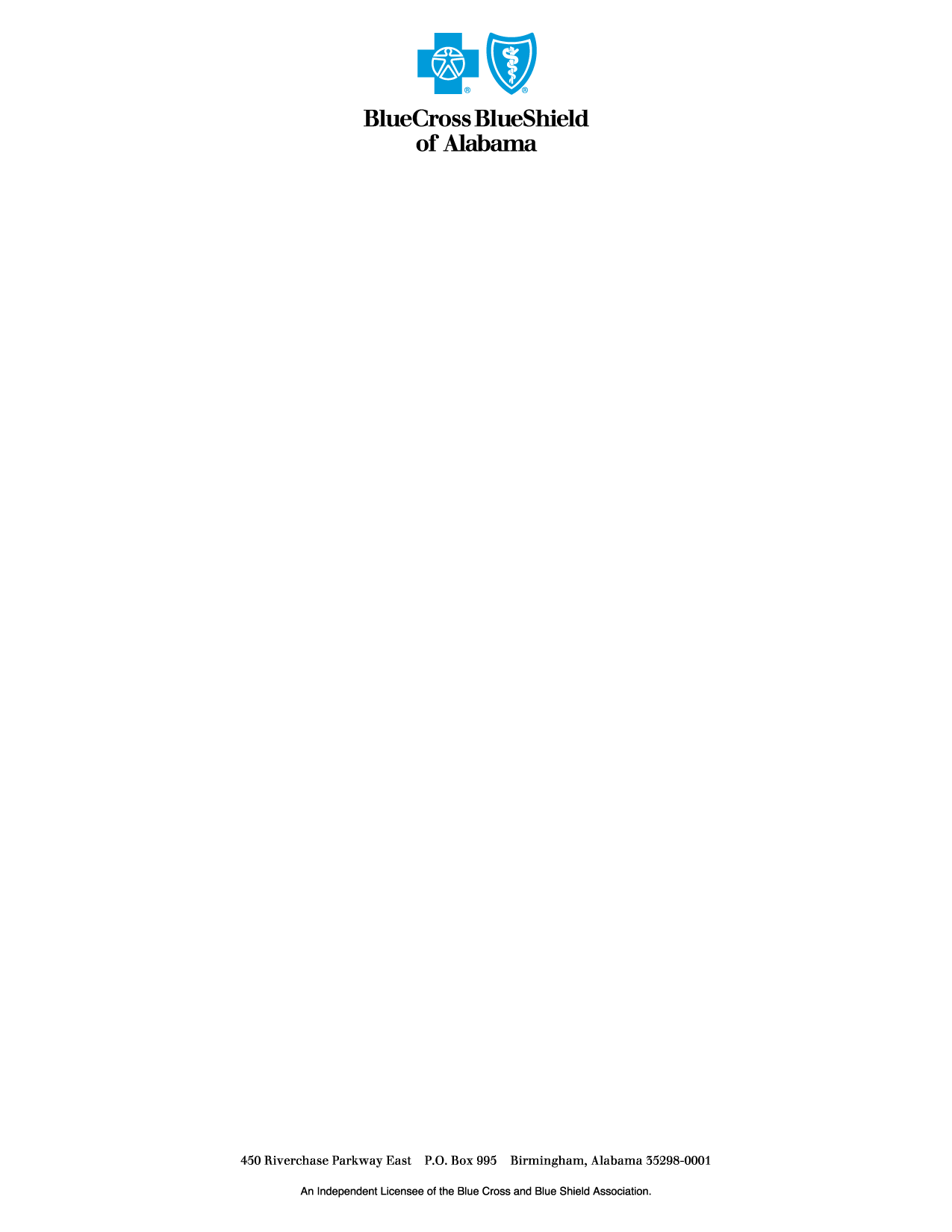 Media Release				                       			  Contact: Koko MackinAugust 4, 2020                                                                     	 		       205-220-2713Latest Report Shows Alabama Has the Lowest Average Total Family Premium in the NationBIRMINGHAM, AL — Alabama has the lowest average annual family premium among employers nationwide, according to the federal government’s 2019 Medical Expenditure Panel Survey (MEPS) conducted by the Department of Health and Human Services. For five of the last ten years, Alabama has had the lowest or second lowest average annual family premium among the 50 states.The 2019 MEPS report below shows how Alabama compares to other states for average annual family premiums among employers:“Taking care of our customers and putting them first remains one of our top priorities. Our company consistently looks for ways to control healthcare costs so we can continue to offer our members quality healthcare coverage at the most affordable price possible,” said Tim Vines, President and CEO,        Blue Cross and Blue Shield of Alabama. “We recognize our members have a choice when it comes to selecting their health insurance carrier, and that is something we do not take for granted.”The 2011-2019 MEPS reports show Alabama’s ranking compared to the national average:Average Total Family PremiumSource - MEPS Table II.D.1 (2010, 2011, 2012, 2013, 2014, 2015, 2016, 2017, 2018, 2019)About Blue Cross and Blue Shield of AlabamaBlue Cross and Blue Shield of Alabama has insured Alabamians for 84 years. Blue Cross offers coverage plans to corporations, individuals and the senior market. For more information about Blue Cross, visit AlabamaBlue.com. Connect with us on Facebook, check out our videos on YouTube and follow us on Twitter for more up-to-date information. Blue Cross and Blue Shield of Alabama is an independent licensee of the Blue Cross and Blue Shield Association.StateAverage Annual Family PremiumsAverage Annual Family Premiums1AlabamaAlabama$17,7342ArkansasArkansas$17,7733MississippiMississippi$17,8604North DakotaNorth Dakota$18,4005UtahUtah$18,6746NevadaNevada$18,7207TennesseeTennessee$18,7488IowaIowa$18,7529KansasKansas$18,86710LouisianaLouisiana$19,032State2010201120122013201420152016201720182019United States$13,871$15,022$15,473$16,029$16,655$17,322$17,710$18,687$19,565$20,486Alabama$12,409$12,940$12,764$13,477$14,352$15,953$16,098$16,902$18,00117,734Ranking5211243381